                                     Pracovný list1. Zapíš príklad podľa obrázka a vypočítaj. ( odčítaj )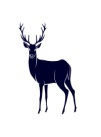 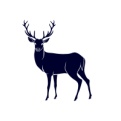 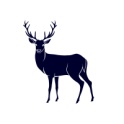 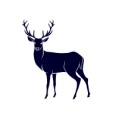 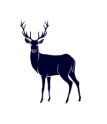 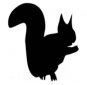 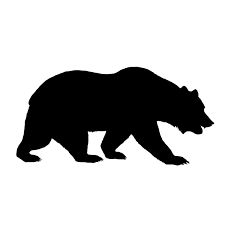 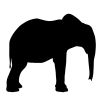 2. Zapíš príklad podľa obrázka a vypočítaj. ( sčítaj ) 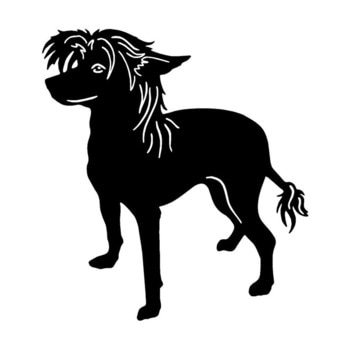 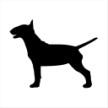 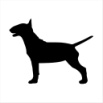 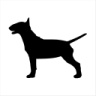 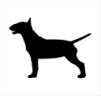 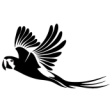 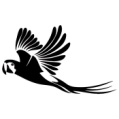 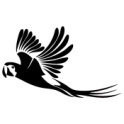 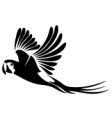 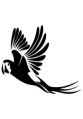 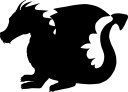 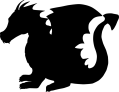 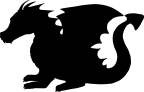 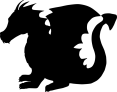 3.  Vypočítaj a doplň správne čísla.                + 2                - 3                 +5                 +2               -7                  + 2               +0                  - 8                -1                 +7                - 4                + 64. Doplň a vypočítaj.3 +                =  8                  6 +            =  10                     3 +              = 6                  2 +            = 910 -              =  5                  8 -              = 6                        7 –   3     =                         10 -            = 3